What an artist looks like in the EYFSOur art journey through the year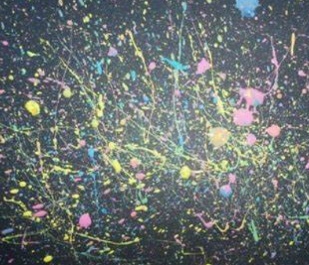 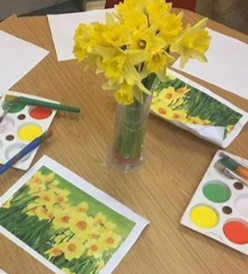 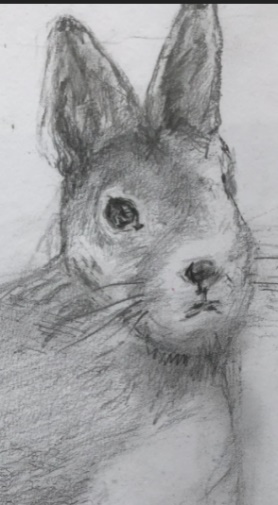 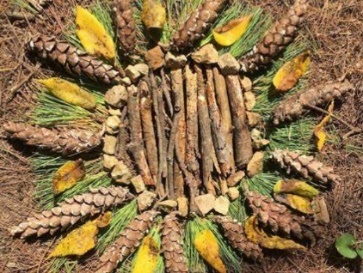 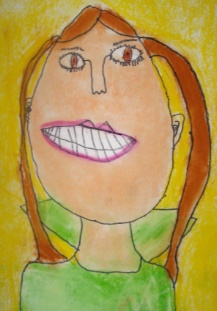 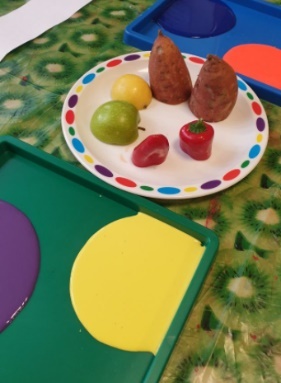 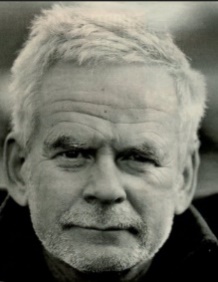 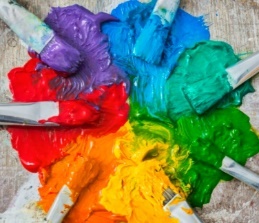 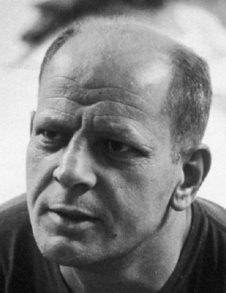 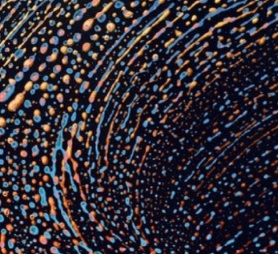 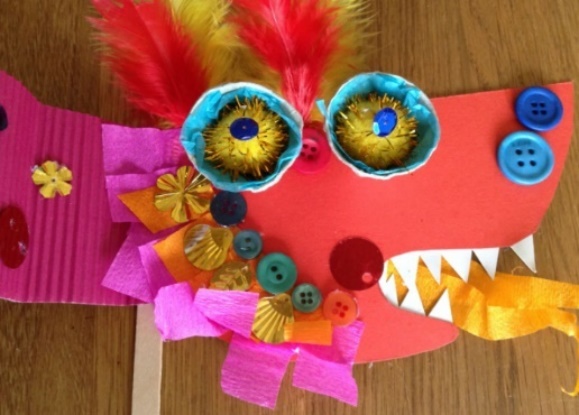 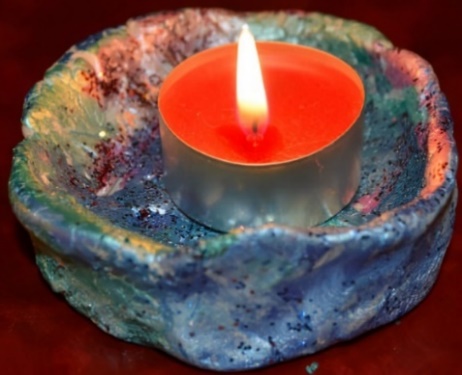 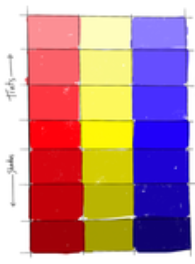 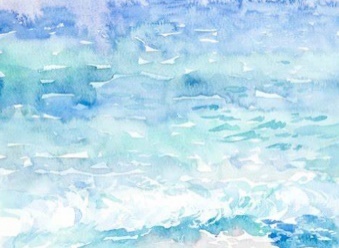 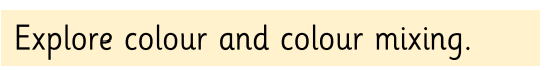 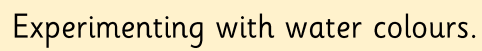 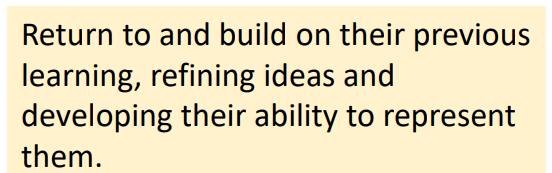 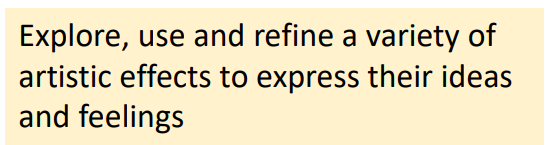 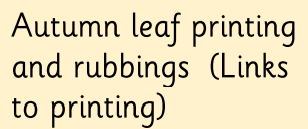 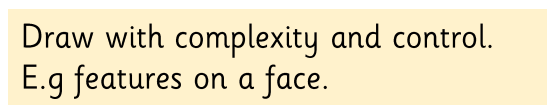 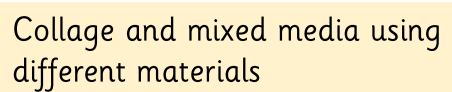 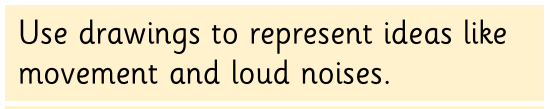 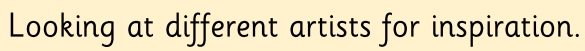 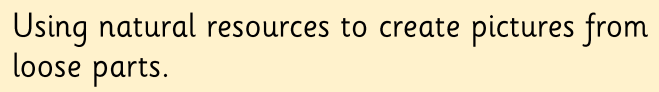 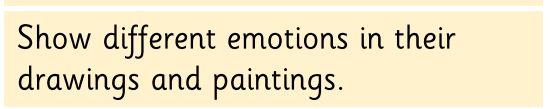 Characteristics of Effective Learning: Playing and exploring – children investigate and experience things and have a go; Active learning – children concentrate and keep trying if they encounter difficulties and enjoy achievements; Creating and thinking critically – children have and develop their own ideas, make links between ideas, and develop strategies for doing things. In addition, the prime area of learning PSE, CL and PD underpin and are an integral part of all areas of learning.Characteristics of Effective Learning: Playing and exploring – children investigate and experience things and have a go; Active learning – children concentrate and keep trying if they encounter difficulties and enjoy achievements; Creating and thinking critically – children have and develop their own ideas, make links between ideas, and develop strategies for doing things. In addition, the prime area of learning PSE, CL and PD underpin and are an integral part of all areas of learning.Characteristics of Effective Learning: Playing and exploring – children investigate and experience things and have a go; Active learning – children concentrate and keep trying if they encounter difficulties and enjoy achievements; Creating and thinking critically – children have and develop their own ideas, make links between ideas, and develop strategies for doing things. In addition, the prime area of learning PSE, CL and PD underpin and are an integral part of all areas of learning.Characteristics of Effective Learning: Playing and exploring – children investigate and experience things and have a go; Active learning – children concentrate and keep trying if they encounter difficulties and enjoy achievements; Creating and thinking critically – children have and develop their own ideas, make links between ideas, and develop strategies for doing things. In addition, the prime area of learning PSE, CL and PD underpin and are an integral part of all areas of learning.Characteristics of Effective Learning: Playing and exploring – children investigate and experience things and have a go; Active learning – children concentrate and keep trying if they encounter difficulties and enjoy achievements; Creating and thinking critically – children have and develop their own ideas, make links between ideas, and develop strategies for doing things. In addition, the prime area of learning PSE, CL and PD underpin and are an integral part of all areas of learning.Characteristics of Effective Learning: Playing and exploring – children investigate and experience things and have a go; Active learning – children concentrate and keep trying if they encounter difficulties and enjoy achievements; Creating and thinking critically – children have and develop their own ideas, make links between ideas, and develop strategies for doing things. In addition, the prime area of learning PSE, CL and PD underpin and are an integral part of all areas of learning.Characteristics of Effective Learning: Playing and exploring – children investigate and experience things and have a go; Active learning – children concentrate and keep trying if they encounter difficulties and enjoy achievements; Creating and thinking critically – children have and develop their own ideas, make links between ideas, and develop strategies for doing things. In addition, the prime area of learning PSE, CL and PD underpin and are an integral part of all areas of learning.Characteristics of Effective Learning: Playing and exploring – children investigate and experience things and have a go; Active learning – children concentrate and keep trying if they encounter difficulties and enjoy achievements; Creating and thinking critically – children have and develop their own ideas, make links between ideas, and develop strategies for doing things. In addition, the prime area of learning PSE, CL and PD underpin and are an integral part of all areas of learning.Expressive Arts & Design Educational Programme: The development of children’s artistic and cultural awareness supports their imagination and creativity. It is important that children have regular opportunities to engage with the arts, enabling them to explore and play with a wide range of media and materials. The quality and variety of what children see, hear and participate in is crucial for developing their understanding, self-expression, vocabulary and ability to communicate through the arts. The frequency, repetition and depth of their experiences are fundamental to their progress in interpreting and appreciating what they hear, respond to and observe.Expressive Arts & Design Educational Programme: The development of children’s artistic and cultural awareness supports their imagination and creativity. It is important that children have regular opportunities to engage with the arts, enabling them to explore and play with a wide range of media and materials. The quality and variety of what children see, hear and participate in is crucial for developing their understanding, self-expression, vocabulary and ability to communicate through the arts. The frequency, repetition and depth of their experiences are fundamental to their progress in interpreting and appreciating what they hear, respond to and observe.Expressive Arts & Design Educational Programme: The development of children’s artistic and cultural awareness supports their imagination and creativity. It is important that children have regular opportunities to engage with the arts, enabling them to explore and play with a wide range of media and materials. The quality and variety of what children see, hear and participate in is crucial for developing their understanding, self-expression, vocabulary and ability to communicate through the arts. The frequency, repetition and depth of their experiences are fundamental to their progress in interpreting and appreciating what they hear, respond to and observe.Expressive Arts & Design Educational Programme: The development of children’s artistic and cultural awareness supports their imagination and creativity. It is important that children have regular opportunities to engage with the arts, enabling them to explore and play with a wide range of media and materials. The quality and variety of what children see, hear and participate in is crucial for developing their understanding, self-expression, vocabulary and ability to communicate through the arts. The frequency, repetition and depth of their experiences are fundamental to their progress in interpreting and appreciating what they hear, respond to and observe.Expressive Arts & Design Educational Programme: The development of children’s artistic and cultural awareness supports their imagination and creativity. It is important that children have regular opportunities to engage with the arts, enabling them to explore and play with a wide range of media and materials. The quality and variety of what children see, hear and participate in is crucial for developing their understanding, self-expression, vocabulary and ability to communicate through the arts. The frequency, repetition and depth of their experiences are fundamental to their progress in interpreting and appreciating what they hear, respond to and observe.Expressive Arts & Design Educational Programme: The development of children’s artistic and cultural awareness supports their imagination and creativity. It is important that children have regular opportunities to engage with the arts, enabling them to explore and play with a wide range of media and materials. The quality and variety of what children see, hear and participate in is crucial for developing their understanding, self-expression, vocabulary and ability to communicate through the arts. The frequency, repetition and depth of their experiences are fundamental to their progress in interpreting and appreciating what they hear, respond to and observe.Expressive Arts & Design Educational Programme: The development of children’s artistic and cultural awareness supports their imagination and creativity. It is important that children have regular opportunities to engage with the arts, enabling them to explore and play with a wide range of media and materials. The quality and variety of what children see, hear and participate in is crucial for developing their understanding, self-expression, vocabulary and ability to communicate through the arts. The frequency, repetition and depth of their experiences are fundamental to their progress in interpreting and appreciating what they hear, respond to and observe.Expressive Arts & Design Educational Programme: The development of children’s artistic and cultural awareness supports their imagination and creativity. It is important that children have regular opportunities to engage with the arts, enabling them to explore and play with a wide range of media and materials. The quality and variety of what children see, hear and participate in is crucial for developing their understanding, self-expression, vocabulary and ability to communicate through the arts. The frequency, repetition and depth of their experiences are fundamental to their progress in interpreting and appreciating what they hear, respond to and observe.Intent: At Kimbolton we inspire our children to unleash their inner artist. We develop their skills and proficiency using a range of media. The children will develop an appreciation of internationally renowned artists. They will evaluate and analyse others work and acquire a critical understanding of a range of artistic techniques. They will have hands on experiences that will enhance their skills and build their creativity.Intent: At Kimbolton we inspire our children to unleash their inner artist. We develop their skills and proficiency using a range of media. The children will develop an appreciation of internationally renowned artists. They will evaluate and analyse others work and acquire a critical understanding of a range of artistic techniques. They will have hands on experiences that will enhance their skills and build their creativity.Intent: At Kimbolton we inspire our children to unleash their inner artist. We develop their skills and proficiency using a range of media. The children will develop an appreciation of internationally renowned artists. They will evaluate and analyse others work and acquire a critical understanding of a range of artistic techniques. They will have hands on experiences that will enhance their skills and build their creativity.Intent: At Kimbolton we inspire our children to unleash their inner artist. We develop their skills and proficiency using a range of media. The children will develop an appreciation of internationally renowned artists. They will evaluate and analyse others work and acquire a critical understanding of a range of artistic techniques. They will have hands on experiences that will enhance their skills and build their creativity.Intent: At Kimbolton we inspire our children to unleash their inner artist. We develop their skills and proficiency using a range of media. The children will develop an appreciation of internationally renowned artists. They will evaluate and analyse others work and acquire a critical understanding of a range of artistic techniques. They will have hands on experiences that will enhance their skills and build their creativity.Intent: At Kimbolton we inspire our children to unleash their inner artist. We develop their skills and proficiency using a range of media. The children will develop an appreciation of internationally renowned artists. They will evaluate and analyse others work and acquire a critical understanding of a range of artistic techniques. They will have hands on experiences that will enhance their skills and build their creativity.Intent: At Kimbolton we inspire our children to unleash their inner artist. We develop their skills and proficiency using a range of media. The children will develop an appreciation of internationally renowned artists. They will evaluate and analyse others work and acquire a critical understanding of a range of artistic techniques. They will have hands on experiences that will enhance their skills and build their creativity.Intent: At Kimbolton we inspire our children to unleash their inner artist. We develop their skills and proficiency using a range of media. The children will develop an appreciation of internationally renowned artists. They will evaluate and analyse others work and acquire a critical understanding of a range of artistic techniques. They will have hands on experiences that will enhance their skills and build their creativity.ThemesA1 - I wonder what’s marvellous about meA2 - I wonder what we celebrate A1 - I wonder what’s marvellous about meA2 - I wonder what we celebrate Sp1 –  I wonder what’s above and beyond the clouds Sp2 – I wonder what’s out there Sp1 –  I wonder what’s above and beyond the clouds Sp2 – I wonder what’s out there Sp1 –  I wonder what’s above and beyond the clouds Sp2 – I wonder what’s out there S1 –  I wonder where this journey will take usS2 -  I wonder what happened in the pastS1 –  I wonder where this journey will take usS2 -  I wonder what happened in the pastLearning Overview We will use thick and thin paintbrushes to create different lines as we create our self-portraits. We will mix paints and explore which colours we can make as we create firework pictures. We will also explore the splatter art technique in our outdoor environment. We will shape and mould clay to make a diva lamp to celebrate Diwali. We will create natural/transient art inspired by artist Andy Goldsworthy. We will use thick and thin paintbrushes to create different lines as we create our self-portraits. We will mix paints and explore which colours we can make as we create firework pictures. We will also explore the splatter art technique in our outdoor environment. We will shape and mould clay to make a diva lamp to celebrate Diwali. We will create natural/transient art inspired by artist Andy Goldsworthy. We will use colour appropriately and make careful choices when colouring and drawing plants and animals. We will select which paintbrush we need to create different lines. We will create a space drip painting inspired by Jackson Pollock. We will recreate patterns using vegetables and include this in our artwork.We will use colour appropriately and make careful choices when colouring and drawing plants and animals. We will select which paintbrush we need to create different lines. We will create a space drip painting inspired by Jackson Pollock. We will recreate patterns using vegetables and include this in our artwork.We will use colour appropriately and make careful choices when colouring and drawing plants and animals. We will select which paintbrush we need to create different lines. We will create a space drip painting inspired by Jackson Pollock. We will recreate patterns using vegetables and include this in our artwork.We will accurately mix paints to create a new colour and think about shades and tints. We will create a dotty art African animal and seaside landscape scene using watercolours. We will accurately mix paints to create a new colour and think about shades and tints. We will create a dotty art African animal and seaside landscape scene using watercolours. TermAutumn 1Autumn 2Spring 1Spring 2Spring 2Summer 1Summer 2Art Evidence in Floor BookWe revisit knowledge and skills throughout the yearTo use a variety of drawing tools and techniques – chalk, pencil, pastels, charcoalTo draw with some detail, such as representing a face with a circle and including details (self-portraits).To explore transient art (art without glue) using a variety of resources both natural and man -made, inspired by Andy GoldsworthyTo explore colours and how to mix themTo know that primary colours make secondary colours when mixed togetherTo use the splatter art technique (firework picture)To know how to sculpt, shape and mould clay (Diva Lamp)To know about different forms.To explore textures and colour by creating a collage (Chinese dragon)To explore the drip technique inspired by Jackson Pollock (space painting)To develop knowledge of colour mixingTo explore printing with wooden blocks, fruit and vegetablesTo use lines when doing observational drawing of a plant or animalTo know how to use a variety of drawing tools and techniques – sketch (pencil, inks, and paint)To develop knowledge of colour mixingTo explore printing with wooden blocks, fruit and vegetablesTo use lines when doing observational drawing of a plant or animalTo know how to use a variety of drawing tools and techniques – sketch (pencil, inks, and paint)To return to and build on previous learning, refining ideas and developing their ability to represent them.To explore the dotty art technique (African animal painting using cotton bud)To add white or black paint to alter the shade or tint when using watercolours (seaside scene)To use a thin paintbrush to add detail.To know how to sculpt, shape and mould salt-dough (fossils)Art Sticky Skills & Knowledge Skills and Knowledge children need to know by the end of every half-term.I can use a variety of drawing tools to create marks. I know that when I mix two colours it makes a different colour.I know that materials can be joined / mixed to create interesting effects.I know that artists create works of art.I know how to use a paint brush and paletteI know how to match the colours I see to what I want to represent.I know how to match the colours I see to what I want to represent.I know a variety of artist techniques that I can use in my own artwork.. transient. splatter. drip. dottyI can talk about what I see in a picture or piece of art.I know how to use paint tools with care and precision.Key vocabularyexpress, feelings, draw, technique, pastels, detail, transient, natural art, artistcolour, mix, primary, secondary, splatter, sculpt, shape, mould, clay, formcollage, texture, drip, palettecollage, texture, drip, paletteobservation, draw, sketch, pencil, ink, paint, line,print, block, patternrefine, represent, shade, tint, detail, thin, care, precisionrefine, represent, shade, tint, detail, thin, care, precisionOur Curriculum GoalTo become a Dynamic Designer who can choose and safely use the resources they need to make their creations, talk about what they have made and how they have made it. To become a Dynamic Designer who can choose and safely use the resources they need to make their creations, talk about what they have made and how they have made it. To become a Dynamic Designer who can choose and safely use the resources they need to make their creations, talk about what they have made and how they have made it. To become a Dynamic Designer who can choose and safely use the resources they need to make their creations, talk about what they have made and how they have made it. To become a Dynamic Designer who can choose and safely use the resources they need to make their creations, talk about what they have made and how they have made it. To become a Dynamic Designer who can choose and safely use the resources they need to make their creations, talk about what they have made and how they have made it. To become a Dynamic Designer who can choose and safely use the resources they need to make their creations, talk about what they have made and how they have made it. ELG(End of the year only)Creating with Materials Safely use and explore a variety of materials, tools and techniques, experimenting with colour, design, texture, form and function.Share their creations, explaining the process they have used.Make use of props and materials when role playing characters in narratives and stories.Creating with Materials Safely use and explore a variety of materials, tools and techniques, experimenting with colour, design, texture, form and function.Share their creations, explaining the process they have used.Make use of props and materials when role playing characters in narratives and stories.Creating with Materials Safely use and explore a variety of materials, tools and techniques, experimenting with colour, design, texture, form and function.Share their creations, explaining the process they have used.Make use of props and materials when role playing characters in narratives and stories.Creating with Materials Safely use and explore a variety of materials, tools and techniques, experimenting with colour, design, texture, form and function.Share their creations, explaining the process they have used.Make use of props and materials when role playing characters in narratives and stories.Creating with Materials Safely use and explore a variety of materials, tools and techniques, experimenting with colour, design, texture, form and function.Share their creations, explaining the process they have used.Make use of props and materials when role playing characters in narratives and stories.Creating with Materials Safely use and explore a variety of materials, tools and techniques, experimenting with colour, design, texture, form and function.Share their creations, explaining the process they have used.Make use of props and materials when role playing characters in narratives and stories.Creating with Materials Safely use and explore a variety of materials, tools and techniques, experimenting with colour, design, texture, form and function.Share their creations, explaining the process they have used.Make use of props and materials when role playing characters in narratives and stories.During KS1, children will learnDuring KS1, children will learn to use a range of materials creatively to design and make productsto use drawing, painting and sculpture to develop and share their ideas, experiences and imaginationto develop a wide range of art and design techniques in using colour, pattern, texture, line, shape, form and spaceabout the work of a range of artists, craft makers and designers, describing the differences and similarities between different practices and disciplines, and making links to their own work.During KS1, children will learn to use a range of materials creatively to design and make productsto use drawing, painting and sculpture to develop and share their ideas, experiences and imaginationto develop a wide range of art and design techniques in using colour, pattern, texture, line, shape, form and spaceabout the work of a range of artists, craft makers and designers, describing the differences and similarities between different practices and disciplines, and making links to their own work.During KS1, children will learn to use a range of materials creatively to design and make productsto use drawing, painting and sculpture to develop and share their ideas, experiences and imaginationto develop a wide range of art and design techniques in using colour, pattern, texture, line, shape, form and spaceabout the work of a range of artists, craft makers and designers, describing the differences and similarities between different practices and disciplines, and making links to their own work.During KS1, children will learn to use a range of materials creatively to design and make productsto use drawing, painting and sculpture to develop and share their ideas, experiences and imaginationto develop a wide range of art and design techniques in using colour, pattern, texture, line, shape, form and spaceabout the work of a range of artists, craft makers and designers, describing the differences and similarities between different practices and disciplines, and making links to their own work.During KS1, children will learn to use a range of materials creatively to design and make productsto use drawing, painting and sculpture to develop and share their ideas, experiences and imaginationto develop a wide range of art and design techniques in using colour, pattern, texture, line, shape, form and spaceabout the work of a range of artists, craft makers and designers, describing the differences and similarities between different practices and disciplines, and making links to their own work.During KS1, children will learn to use a range of materials creatively to design and make productsto use drawing, painting and sculpture to develop and share their ideas, experiences and imaginationto develop a wide range of art and design techniques in using colour, pattern, texture, line, shape, form and spaceabout the work of a range of artists, craft makers and designers, describing the differences and similarities between different practices and disciplines, and making links to their own work.During KS1, children will learn to use a range of materials creatively to design and make productsto use drawing, painting and sculpture to develop and share their ideas, experiences and imaginationto develop a wide range of art and design techniques in using colour, pattern, texture, line, shape, form and spaceabout the work of a range of artists, craft makers and designers, describing the differences and similarities between different practices and disciplines, and making links to their own work.EYFS art knowledge and skills linking to year 1EYFS art knowledge and skills linking to year 1EYFS art knowledge and skills linking to year 1EYFS art knowledge and skills linking to year 1EYFS art knowledge and skills linking to year 1EYFS art knowledge and skills linking to year 1Mark-making and drawing (pencil, charcoal, inks, chalk, pastels, ICT software)Colour (painting, ink, pencils, crayon, pastels)Texture (clay, sand, stone, natural materials)Form (3D work, clay, dough, boxes, paper sculpture)Printing (found materials, fruit/veg, wood blocks, press print, lino, string)Suggested artistsTechniquesBegin to use a variety of drawing tools and techniquesDraw with some detail, such as representing a face with a circle and including details. Use lines when doing observational drawingsExplore colours and how to mix themKnow that primary colours make secondary colours when mixed togetherExplore tints and shades and when these should be used.Explore and experiment with different texturesSafely use and explore a variety of materials.Explore transient art (art without glue) using a variety of resources both natural and man -made, inspired by Andy GoldsworthyExplore textures by creating a collageHandling, feeling, enjoying and manipulating materialsShape and modelExperiment with different forms.RubbingsPrint with variety of objects and coloursExplore printing with wooden blocks, fruit and vegetablesAndy Goldsworthy – natural art Kandinsky – concentric circles Jackson Pollock – dripSplatter 